Мультипликационная студия «Звездный Заяц».Мульттерапия – это метод реабилитации детей через творчество и радость. Это новое, активно развивающееся направление в психологии. Мультипликация - это коллективное творчество,  восстанавливающее когнитивные функции, развивающее творческие способности детей, улучшающее эмоциональное  состояние, что  самым положительным образом действует  на социализацию ребенка. Повышает качество реабилитации и творческой социализации детей в процессе коллективной деятельности. Причины выбора мультипликации в качестве социально-реабилитирующей и терапевтической методики: 1. Анимация включает в себя больше возможностей для реабилитации, чем любой другой вид творчества. 2. Мультипликационное творчество позволяет развивать способности детей, что позитивным образом сказывается на их реабилитации и социализации. 3. Важной организационно-психологической ценностью мульттерапии является работа в команде. 4. Это процесс освоения новых технологий.Цели мультерапии такие же как и в любой арт терапии + освоение техники создания анимации: - Дать социально приемлемый выход всем видам чувств: агрессии, печали, радости, страху, стыду- Облегчить процесс лечения (психотерапии) в качестве вспомогательного метода.- Получить материал для психодиагностики.- Проработать подавленные мысли и чувства.- Установить контакт.- Развить самоконтроль.- Сконцентрировать внимание на ощущениях и чувствах.- Развить творческие способности и повысить самооценку.- Самопознание. - Развитие воображения, речи, мелкой моторикиЗначимость проекта состоит в том, что дети и подростки, в том числе и группы риска, вовлечены в созидательную, социально значимую деятельность, что снижает вероятность вовлечения их в противоправную, социально неадекватную среду. Каких результатов мы ждем от реализации от реализации программы:1.  Развитие внимания с помощью мульттерапии.2.  Повышение инициативности дошкольников.3.  Гармоничное развитие, согласно возрастным нормам развития.4. Развитие познавательных процессов: мышления, памяти, восприятия ит.д.5. Развитие связной речи.6. Развитие мелкой моторики, координации движений.7. Развитие умения понимать и адекватно проявлять свои эмоции.8. Овладение новыми информационными технологиями, которые нужны  для возникновения мультфильма.Занятия по данной программе помогут ребёнку задуматься о нравственных и безнравственных поступках, отличать хорошее от плохого, почувствовать на себе высокомерие и доброту. Робкий ребёнок, может быть впервые, попробует быть смелым, агрессивный – добрым, несобранный - аккуратным.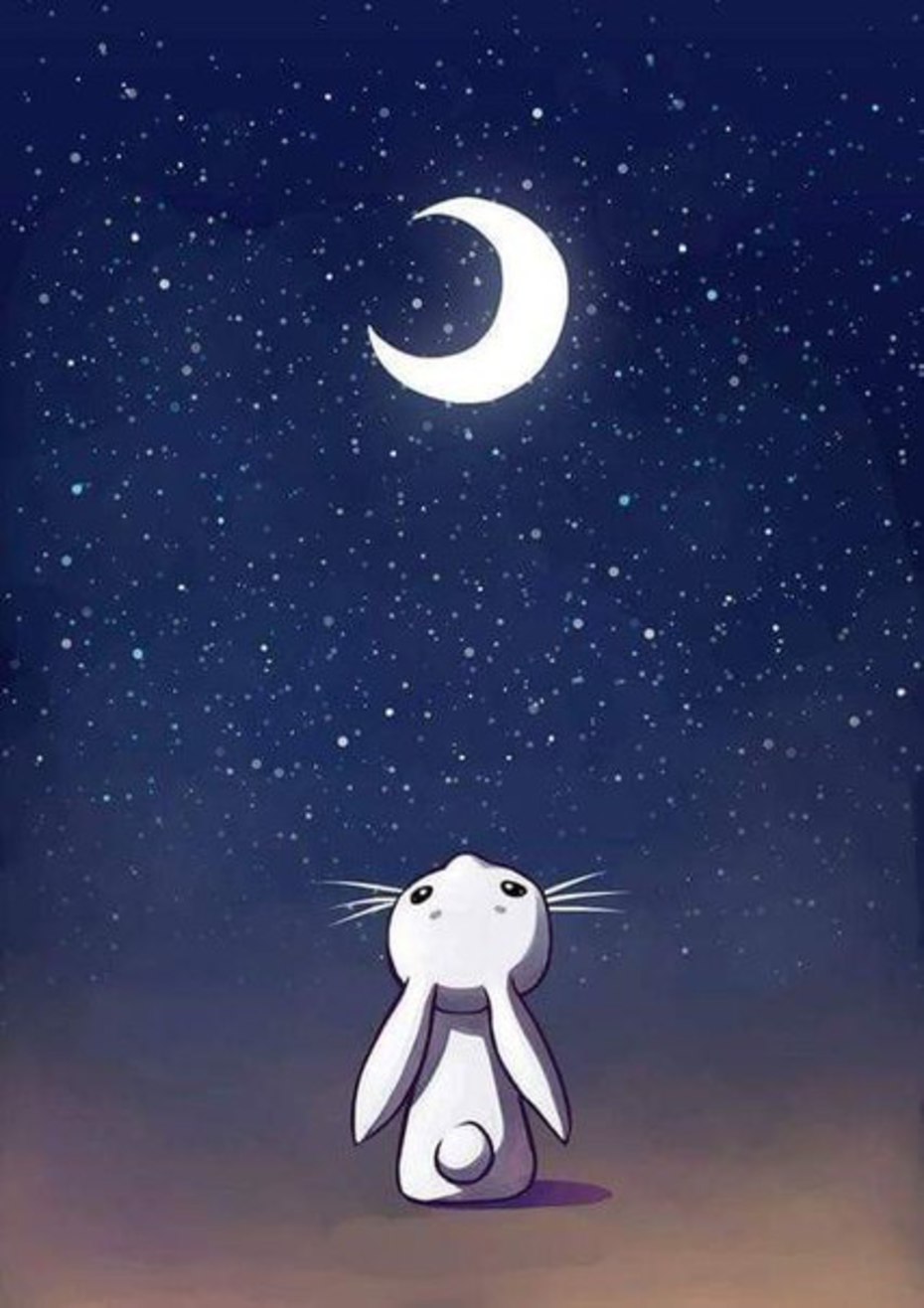 